Маршрутный лист мини-музея в чемодане «В мире театра»1.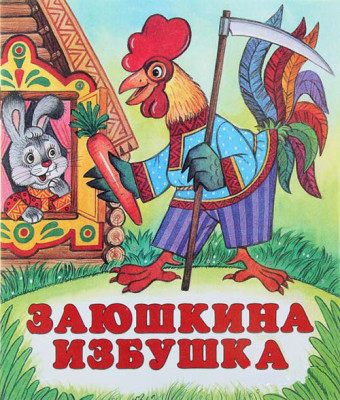 Кукольный театр Драматизация сказки  «Заюшкина избушка»Ребята, как называется сказка? Назовите главных героев сказки. Кто помог зайчику в беде?2.  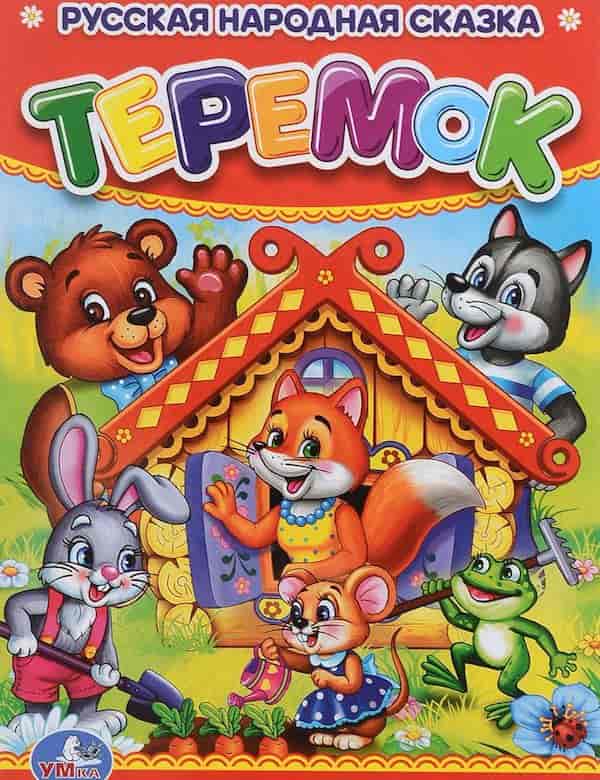 Сценарий развлечения с пальчиковым театром                                             по русской народной сказке                                           «Теремок»                                                                       Беседа по сказке «Теремок». Почему театр называется пальчиковым? Рисование героев сказки.3.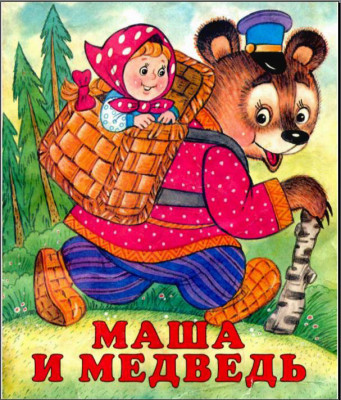                                            Показ настольного театра                                                из матрешки деревянной                                           по сказке «Маша и медведь»Вопросы детям: Про кого рассказывается в сказке? Каким был медведь? Как Маша попала к медведю? Что делала Маша в доме у медведя? Как Маше удалось перехитрить медведя? Какие слова Машенька говорила медведю? Как Маша оказалась у своего дома?Воспитатель: Убежал медведь в лес, не полакомился пирожками. Давайте его позовем и угостим пирожками. (Предлагает слепить пирожки из пластилина.)4.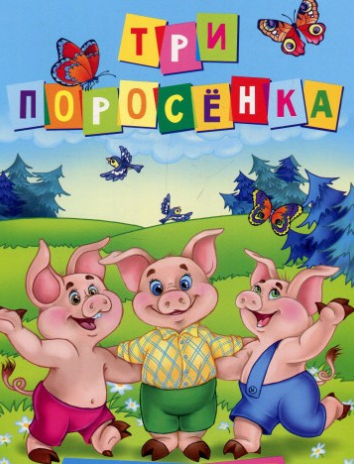                                Конспект НОД в разновозрастной                                            группе с 5 до 7 лет по теме:                       «Инсценировка сказки «Три поросенка»                                               в обработке С. МихалковаФизкультминутка «Три пухлых поросенка». Дидактическая игра «Собери картинку по сказке».5.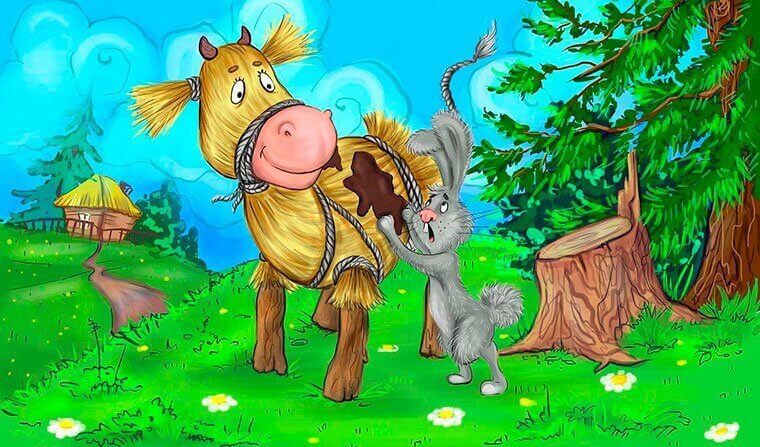                                                                                 Конспект инсценировки                                        по мотивам русской народной                                 сказки «Бычок – смоляной бочок» (настольный театр-конструктор)Как называется сказка, которую вы смотрели? Почему театр называется настольный? Пересказ сказки по цепочке.6.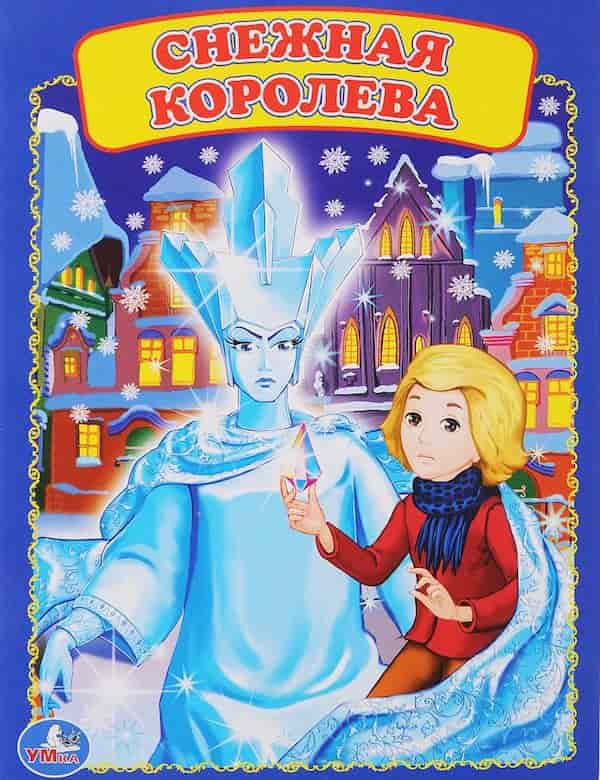                                                                    Пьеса-сказка                                                     для театра на столе                                              по сказке Г. Х. Андерсена «Снежная королева»Беседа о правилах поведения во время спектакля. Где мы сегодня с вами побывали, ребята? Что такое театр? Как называется сказка? Кто автор?